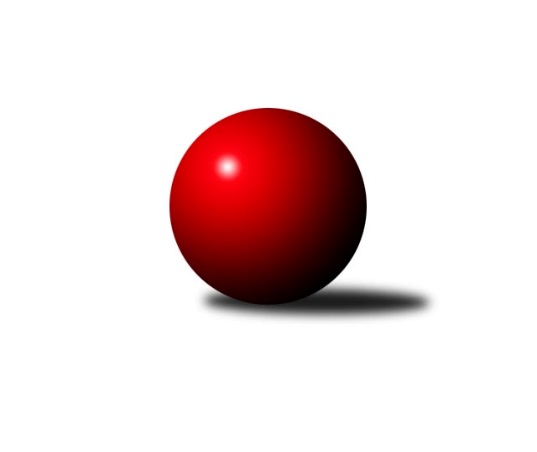 Č.12Ročník 2019/2020	5.1.2020Nejlepšího výkonu v tomto kole: 1291 dosáhlo družstvo: TJ Sokol Mistřín Jihomoravský KP dorostu 2019/2020Výsledky 12. kolaSouhrnný přehled výsledků:SKK Dubňany 	- KK Vyškov	1:3	1134:1155	3.0:3.0	5.1.SK Podlužan Prušánky 	- TJ Sokol Vracov B	1:3	1088:1168	1.0:5.0	5.1.KK Orel Ivančice	- KK Moravská Slávia Brno	3:1	1224:912	4.0:2.0	5.1.KK Blansko 	- KK Slovan Rosice	0:4	1084:1285	0.0:6.0	5.1.SK Baník Ratíškovice B	- TJ Sokol Mistřín 		dohrávka		18.1.Tabulka družstev:	1.	KK Orel Ivančice	11	10	1	0	39.0 : 5.0 	55.0 : 11.0 	 1286	21	2.	TJ Sokol Mistřín	10	7	3	0	31.0 : 9.0 	37.0 : 23.0 	 1192	17	3.	KK Vyškov	11	6	3	2	28.0 : 16.0 	40.0 : 26.0 	 1173	15	4.	SK Baník Ratíškovice B	10	5	1	4	20.0 : 20.0 	31.0 : 29.0 	 1104	11	5.	KK Slovan Rosice	11	3	5	3	23.0 : 21.0 	36.5 : 29.5 	 1171	11	6.	TJ Sokol Vracov B	11	5	1	5	20.0 : 24.0 	35.0 : 31.0 	 1093	11	7.	SK Baník Ratíškovice A	10	4	1	5	19.0 : 21.0 	28.0 : 32.0 	 1137	9	8.	SKK Dubňany	11	4	1	6	19.5 : 24.5 	31.5 : 34.5 	 1113	9	9.	KK Blansko	11	2	3	6	13.0 : 31.0 	25.0 : 41.0 	 1055	7	10.	SK Podlužan Prušánky	11	1	2	8	13.0 : 31.0 	19.0 : 47.0 	 1027	4	11.	KK Moravská Slávia Brno	11	1	1	9	10.5 : 33.5 	16.0 : 50.0 	 978	3Podrobné výsledky kola:	 SKK Dubňany 	1134	1:3	1155	KK Vyškov	Michal Veselý	 	 188 	 182 		370 	 0:2 	 426 	 	219 	 207		Vendula Štrajtová	Tomáš Kubík	 	 175 	 167 		342 	 1:1 	 347 	 	171 	 176		Sabina Šebelová	Aleš Zlatník	 	 216 	 206 		422 	 2:0 	 382 	 	189 	 193		Lucie Horalíkovározhodčí: Nejlepší výkon utkání: 426 - Vendula Štrajtová	 SK Podlužan Prušánky 	1088	1:3	1168	TJ Sokol Vracov B	Pavlína Sedláčková	 	 182 	 163 		345 	 0:2 	 383 	 	203 	 180		Adam Baťka *1	Patrik Sedláček	 	 189 	 161 		350 	 0:2 	 399 	 	222 	 177		Michaela Škarecká	Kryštof Čech	 	 196 	 197 		393 	 1:1 	 386 	 	187 	 199		Stanislav Vacenovskýrozhodčí: Zdeněk Zálešákstřídání: *1 od 50. hodu Michaela ChmelíčkováNejlepší výkon utkání: 399 - Michaela Škarecká	 KK Orel Ivančice	1224	3:1	912	KK Moravská Slávia Brno	Adam Eliáš	 	 191 	 182 		373 	 0:2 	 386 	 	197 	 189		Josef Němeček	Vojtěch Šmarda	 	 207 	 222 		429 	 2:0 	 225 	 	128 	 97		Jindřich Doležel	Jan Svoboda	 	 208 	 214 		422 	 2:0 	 301 	 	158 	 143		Nikola Novotnározhodčí: Nejlepší výkon utkání: 429 - Vojtěch Šmarda	 KK Blansko 	1084	0:4	1285	KK Slovan Rosice	Nikola Dvořáková	 	 152 	 148 		300 	 0:2 	 393 	 	201 	 192		Kristýna Klištincová	Vít Janáček	 	 205 	 186 		391 	 0:2 	 435 	 	219 	 216		Karolína Fabíková	Jan Kotouč	 	 209 	 184 		393 	 0:2 	 457 	 	224 	 233		Viktorie Vitamvásovározhodčí: Vedoucí družstevNejlepší výkon utkání: 457 - Viktorie VitamvásováPořadí jednotlivců:	jméno hráče	družstvo	celkem	plné	dorážka	chyby	poměr kuž.	Maximum	1.	Martin Maša 	KK Orel Ivančice	451.67	306.7	145.0	3.8	6/7	(477)	2.	Petr Valášek 	TJ Sokol Mistřín 	427.92	289.6	138.3	5.4	5/5	(465)	3.	Vojtěch Šmarda 	KK Orel Ivančice	427.63	296.6	131.0	7.3	7/7	(456)	4.	Jan Svoboda 	KK Orel Ivančice	423.20	302.4	120.8	7.7	7/7	(451)	5.	Viktorie Vitamvásová 	KK Slovan Rosice	415.97	291.2	124.8	9.3	6/6	(457)	6.	Aleš Zlatník 	SKK Dubňany 	415.11	290.8	124.3	8.1	7/7	(462)	7.	Vendula Štrajtová 	KK Vyškov	405.70	288.3	117.4	9.0	5/6	(426)	8.	Vít Janáček 	KK Blansko 	397.77	281.9	115.9	11.1	7/7	(437)	9.	Karolína Fabíková 	KK Slovan Rosice	397.64	285.3	112.4	9.4	6/6	(435)	10.	Vojtěch Toman 	SK Baník Ratíškovice A	392.12	289.1	103.0	13.8	5/6	(421)	11.	Michaela Škarecká 	TJ Sokol Vracov B	389.64	278.8	110.9	11.4	6/6	(440)	12.	Darina Kubíčková 	KK Vyškov	389.55	278.1	111.5	11.8	5/6	(430)	13.	Lucie Horalíková 	KK Vyškov	385.85	275.6	110.3	11.5	5/6	(408)	14.	Martina Koplíková 	SK Baník Ratíškovice B	384.55	279.1	105.5	11.9	5/6	(434)	15.	Adam Podéšť 	SK Baník Ratíškovice A	380.96	270.7	110.3	11.8	6/6	(431)	16.	Taťána Tomanová 	SK Baník Ratíškovice B	374.90	267.5	107.4	12.0	6/6	(411)	17.	Tomáš Květoň 	SK Baník Ratíškovice A	371.00	274.0	97.0	15.8	6/6	(426)	18.	Stanislav Vacenovský 	TJ Sokol Vracov B	370.28	271.7	98.6	15.6	6/6	(400)	19.	Jaroslav Harca 	SKK Dubňany 	369.60	269.6	100.0	12.9	5/7	(397)	20.	Kristýna Ševelová 	SK Baník Ratíškovice B	362.73	269.3	93.5	14.0	6/6	(416)	21.	Josef Němeček 	KK Moravská Slávia Brno	362.00	264.4	97.6	14.8	5/6	(404)	22.	Jan Kotouč 	KK Blansko 	357.57	258.4	99.1	15.4	7/7	(393)	23.	Kristýna Klištincová 	KK Slovan Rosice	357.33	257.2	100.1	15.2	6/6	(393)	24.	Kryštof Čech 	SK Podlužan Prušánky 	353.13	249.7	103.5	15.1	6/7	(394)	25.	Ludvík Vašulka 	TJ Sokol Mistřín 	339.68	248.6	91.1	15.1	5/5	(387)	26.	Anna Poláchová 	SK Podlužan Prušánky 	338.79	243.9	94.9	16.7	7/7	(389)	27.	Pavlína Sedláčková 	SK Podlužan Prušánky 	338.71	242.4	96.3	17.9	7/7	(355)	28.	Adam Baťka 	TJ Sokol Vracov B	323.68	242.6	81.1	21.5	5/6	(370)	29.	Tomáš Kubík 	SKK Dubňany 	319.17	238.7	80.4	16.3	6/7	(403)	30.	Nikola Dvořáková 	KK Blansko 	308.36	231.4	77.0	22.7	7/7	(344)	31.	Jindřich Doležel 	KK Moravská Slávia Brno	281.16	211.8	69.4	23.6	5/6	(339)	32.	Nikola Novotná 	KK Moravská Slávia Brno	275.27	210.7	64.6	26.8	5/6	(301)		Martin Šubrt 	TJ Sokol Mistřín 	439.44	303.9	135.6	4.6	3/5	(462)		Mirek Mikáč 	KK Moravská Slávia Brno	435.67	302.0	133.7	6.7	3/6	(455)		Simona Maradová 	TJ Sokol Mistřín 	406.93	284.1	122.9	8.8	3/5	(435)		Sabina Šebelová 	KK Vyškov	383.25	274.9	108.3	10.9	3/6	(448)		Silvie Kupčíková 	KK Vyškov	376.00	278.5	97.5	19.5	2/6	(383)		Adam Eliáš 	KK Orel Ivančice	373.00	286.0	87.0	15.0	1/7	(373)		Jakub Kovář 	KK Orel Ivančice	372.00	271.0	101.0	13.0	2/7	(381)		Michal Veselý 	SKK Dubňany 	366.00	271.6	94.4	16.4	3/7	(388)		Matěj Ingr 	SK Baník Ratíškovice A	363.33	262.3	101.0	13.7	2/6	(383)		Patrik Sedláček 	SK Podlužan Prušánky 	343.75	264.3	79.5	17.8	2/7	(363)		Lukáš Gajdík 	SK Baník Ratíškovice B	324.00	248.0	76.0	22.0	1/6	(324)		Adéla Příkaská 	SK Baník Ratíškovice B	290.00	232.0	58.0	26.0	1/6	(290)Sportovně technické informace:Starty náhradníků:registrační číslo	jméno a příjmení 	datum startu 	družstvo	číslo startu
Hráči dopsaní na soupisku:registrační číslo	jméno a příjmení 	datum startu 	družstvo	26264	Michaela Chmelíčková	05.01.2020	TJ Sokol Vracov B	26113	Nikola Dvořáková	05.01.2020	KK Blansko 	26092	Patrik Sedláček	05.01.2020	SK Podlužan Prušánky 	25457	Adam Baťka	05.01.2020	TJ Sokol Vracov B	Program dalšího kola:13. kolo17.1.2020	pá	16:00	KK Vyškov - KK Slovan Rosice				-- volný los -- - SKK Dubňany 	18.1.2020	so	15:00	SK Baník Ratíškovice B - TJ Sokol Mistřín  (dohrávka z 12. kola)	19.1.2020	ne	9:00	TJ Sokol Vracov B - KK Moravská Slávia Brno	19.1.2020	ne	10:00	SK Baník Ratíškovice B - SK Podlužan Prušánky 	19.1.2020	ne	10:00	SK Baník Ratíškovice A - KK Orel Ivančice	19.1.2020	ne	10:00	TJ Sokol Mistřín  - KK Blansko 	Nejlepší šestka kola - absolutněNejlepší šestka kola - absolutněNejlepší šestka kola - absolutněNejlepší šestka kola - absolutněNejlepší šestka kola - dle průměru kuželenNejlepší šestka kola - dle průměru kuželenNejlepší šestka kola - dle průměru kuželenNejlepší šestka kola - dle průměru kuželenNejlepší šestka kola - dle průměru kuželenPočetJménoNázev týmuVýkonPočetJménoNázev týmuPrůměr (%)Výkon3xViktorie VitamvásováRosice4576xPetr ValášekMistřín120.54567xPetr ValášekMistřín4563xViktorie VitamvásováRosice120.464575xKarolína FabíkováRosice4353xVendula ŠtrajtováVyškov A114.814268xVojtěch ŠmardaOrel Ivančice4295xKarolína FabíkováRosice114.664353xVendula ŠtrajtováVyškov A4266xAleš ZlatníkDubňany113.734229xJan SvobodaOrel Ivančice4224xMartin ŠubrtMistřín110.45418